Le agradecemos que simplemente siga esta guía para la confección de su manuscrito para el libro del FIRMA. Para escribir su trabajo sustituya el texto de la guía manteniendo el estilo, tamaño de letra, sangría y resto de formatos, siguiendo los pasos y señalamientos en cada una de las secciones del manuscrito.  La redacción debe ser en tercera persona y en pasado haciendo referencia a la investigación realizada. Incluya las tablas y gráficas a continuación del párrafo donde se citan. Se sugiere una calidad de gráficos e imágenes de 300 dpi. Cuando termine borre los comentarios que están en el lado derecho, así como todo tipo de texto y figuras del ejemplo. Esta guía ha sido diseñada para trabajos experimentales de investigación, si Ud. está presentado una revisión, ensayos, protocolos y procedimientos, innovaciones o proyectos, simplemente adapte la guía al tipo de manuscrito presentado. SEGUIR EL EJEMPLOActividad antioxidante de un aceite vegetal enriquecido con la microalga cultivada Dunaliella salina (Chlorophyceae)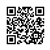 Antioxidant activity of oil vegetable enriched with the cultured microalgae Dunaliella salina (Chlorophyceae)Miguel Guevara1*, Edgar Zapata-Vívenes 2, María León3, Mercedes Acosta1, 31Instituto Superior de Formación Docente “Salomé Ureña”. ISFODOSU-FEM. Santo Domingo, República Dominicana. 2 Escuela de Acuicultura y Pesquería, Facultad de Ciencias Veterinarias, Universidad Técnica de Manabí, Bahía de Caráquez, Manabí, Ecuador. 3Departamento de Biología, Escuela de Ciencias, Universidad de Oriente, Venezuela.(*) ORCID https://orcid.org/0000-0002-1830-3822 E-mail: miguevara2003@gmail.comTitulo corto: Actividad antioxidante de aceite con Dunaliella salinaRESUMEN: Dunaliella salina (Chlorophyceae) es una microalga que contiene un porcentaje considerable de pigmentos, en especial acumula niveles significativos de β-carotenos; compuestos que poseen alto poder antioxidante. En esta investigación, se evaluó la capacidad antioxidante de un aceite vegetal de soya enriquecido con D. salina. La biomasa de una cepa hipercarotenogénica de D. salina (previamente seleccionada) fue mezclada y macerada con el aceite vegetal comestible. Seguidamente, el aceite fue filtrado y almacenado a 23±1°C durante 28 días… Palabras clave: aceite, antioxidante, β-caroteno, microalgaABSTRACT: Dunaliella salina (Chlorophyceae) is a microalgae that have a considerable percentage of pigments, especially it accumulates significant levels of β-carotenes; compounds that possesses high antioxidant control. In this investigation, the antioxidant capacity of a vegetal oil of soya enriched with D. saline was evaluate. The biomass of a hypercarotenogenic of D. saline (selected previously); it was mixed and macerated with the eatable vegetable oil. Subsequently, the oil was filtered and stored to 23±1°C during 28 days…Palabras clave: oil, antioxidant, β-carotene, microalgaeINTRODUCCIÓN Dunaliella salina (Chlorophyceae) es una microalga que carece de una pared celular, lo que le permite efectuar rápidos cambios de volumen en respuesta a cambios externos de la presión osmótica (Ben-Amotz, 1987). Esta especie presenta formas variables y su tamaño oscila entre 12-16 µm de largo y de 25-28 µm de ancho (Ben-Amotz y Avron, 1983; Borowitzka y Borowitzka, 1988)…. Numerosos estudios han demostrado que D. salina acumula altas concentraciones de β-caroteno como respuesta a la limitación de nutrientes y exposición de luz UV (Ben-Amotz et al., 1982; Ben-Amotz y Avron, 1983), estrés salino (Borowitzka et al., 1990) …MATERIALES Y MÉTODOSOrganismos y condiciones de cultivoD. salina (cepa Perú) fue cultivada durante 14 días a 23±1°C en agua de mar filtrada (200 UPS; filtros Whatman GF/C), esterilizada en autoclave (120 °C/15 min/15 psi) y enriquecida con medio f/2 (Guillard, 1975) con una concentración de nitrato 0,5 mM. Los cultivos (por triplicado) recibieron aireación constante a 200 mL.min-1 y fueron sometidos a una  irradiancia de 15 000 lux con un fotoperíodo de 12:12 (Romero et al., 2008)…Preparación del aceiteMuestras de 100 mL (por triplicado) de los cultivos de D. salina (cepa Perú) se filtraron al vacío en equipo Millipore, usando filtros de fibra de vidrio de 47 mm de diámetro y 1,2 µm de tamaño de poro. La biomasa de microalgas retenida fue triturada junto con 50 mL de aceite RESULTADOSEl aceite vegetal (testigo) utilizado como solvente de extracción presentó promedios iniciales de 2,0 mg/L de β-caroteno. La adición de D. salina aumentó el contenido de este pigmento a 4,46 mg/L, evidenciando la potencialidad del aceite como extractante de β-caroteno desde la microalga…… tratamientos (Figura 1).  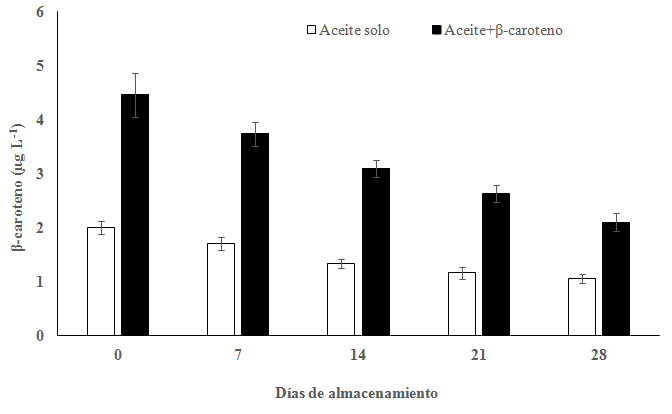 Figura 1. Contenido de β-caroteno en el aceite vegetal comestible y en el aceite enriquecido con Dunaliella salina durante los diferentes días de almacenamiento.…DISCUSIÓNEl uso de aceite vegetal comestible como solvente de extracción de β-caroteno de D. salina resultó ser efectivo, dado que este pigmento constituyó el 50% de los carotenoides totales. Resultados similares han sido referidos por Moulton y Burford (1990), quienes al tratar la biomasa de D. viridis con aceite vegetal lograron extraer hasta un 70% de β-caroteno…CONCLUSIONESEl aceite vegetal enriquecido con D. salina mantuvo su actividad antioxidante casi en 45% durante los 28 días de almacenamiento. El uso de extractos obtenidos de D. salina, ricos en β-carotenos, puede ser una excelente alternativa para mejorar la vida útil de los aceites vegetales comestibles.AgradecimientosEl presente trabajo fue financiado parcialmente por el Consejo de Investigación dela Universidad de Oriente a través del Proyecto CIUDO PC-32423428. Se agradece la colaboración de José Alió por la crítica y traducción parcial del manuscrito.REFERENCIASAparicio R., Roda L., Albi M., Gutiérrez F. (1999). Effect of various compounds on virgin olive oil stability measured by Rancimat. Journal of Agricultural and Food Chemistry, 47: 4150-4155.Ben-Amotz A., Katz A., Avron M. (1982). Acumulation of β-carotene in halotoleran algae: purification and characterization of β-carotene rich globules from Dunaliella bardawil (Chlorophyceae). Journal of Phycology, 25: 175-178.Listar en orden alfabético todas las referencias citadas con el mismo formato mostrado arriba, siguiendo las siguientes pautas:Revistas en serie:Rodríguez C. (2019). Cultivo de juveniles de Chame Dormitator latifrons bajo régimen de dietas proteicas. AquaTechnica, 2(1):32-42.Rodríguez C., Alvarado D. (2019). Cultivo de juveniles de Chame Dormitator latifrons bajo régimen de dietas proteicas. AquaTechnica, 2(2):32-42. https://doi.org/10.1111/are.14831Libro:Rodríguez C. (2019). Cultivo de Chame Dormitator latifrons. Editorial Aquarious. Manta, Ecuador. 360pp. Capítulo de libro:Alvarado D., Alió D.  (2019). Alimentación del Chame Dormidator latifrons. In: Rodríguez C.  (ed). Cultivo de Chame Dormidator latifrons. Editorial Aquarious. Manta, Ecuador. pp: 20-40.Tesis y trabajos de grado:Alvarado D. (2019). Régimen alimenticio en juveniles el Chame Dormitator latifrons. Tesis de pregrado, Escuela de Acuicultura y Pesquerías, Universidad Técnica de Manabí, Bahía de Caráquez, Ecuador. 118pp.Congresos y reuniones científicas:Alvarado D. (2019). Régimen alimenticio en juveniles el Chame Dormitator latifrons. IV Congreso Internacional de Piscicultura. Escuela de Acuicultura y Pesquerías, Universidad Técnica de Manabí, Bahía de Caráquez, Ecuador (julio 2019).Referencia on line solo para casos institucionales:FAO (2019). Programa de información de especies acuáticas Crassostrea gigas. Texto  Helm, M. In: Departamento de Pesca y Acuicultura de la FAO [en línea]. Roma. 20 Febrero 2019: (http://www.fao.org/fishery/culturedspecies/Crassostrea_gigas/es).